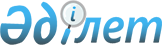 Астрахан ауданы Астрахан ауылының шекарасын (шегін) белгілеу және өзгерту туралыАқмола облысы Астрахан ауданы әкімдігінің 2021 жылғы 1 ақпандағы № 32 қаулысы және Ақмола облысы Астрахан аудандық мәслихатының 2021 жылғы 1 ақпандағы № 7С-3-3 шешімі. Ақмола облысының Әділет департаментінде 2021 жылғы 4 ақпанда № 8348 болып тіркелді
      Қазақстан Республикасының 2003 жылғы 20 маусымдағы Жер кодексінің 108-бабының 5-тармағына, "Қазақстан Республикасының әкімшілік-аумақтық құрылысы туралы" Қазақстан Республикасының 1993 жылғы 8 желтоқсандағы Заңының 12-бабының 3) тармақшасына сәйкес, Астрахан ауданының әкімдігі ҚАУЛЫ ЕТЕДІ және Астрахан аудандық мәслихаты ШЕШІМ ҚАБЫЛДАДЫ:
      1. Осы бірлескен қаулы мен шешімнің қосымшасына сәйкес жалпы алаңы 2682,1 гектар Астрахан ауданы Астрахан ауылының шекарасы (шегі) белгіленсін және өзгертілсін.
      2. Астрахан ауданының "Жер қатынастары бөлімі" мемлекеттік мекемесі жер-есебі құжаттарына қажетті өзгерістер енгізсін.
      3. Осы бірлескен қаулы мен шешім Ақмола облысының Әділет департаментінде мемлекеттік тіркелген күнінен бастап күшіне енеді және ресми жарияланған күнінен бастап қолданысқа енгізіледі. Астрахан ауданы Астрахан ауылы жерлерінің экспликациясы
					© 2012. Қазақстан Республикасы Әділет министрлігінің «Қазақстан Республикасының Заңнама және құқықтық ақпарат институты» ШЖҚ РМК
				
      Астрахан ауданының
әкімі

Н.Сеилов

      Астрахан аудандық
мәслихат сессиясының
төрағасы

А.Мальков

      Астрахан аудандық
мәслихатының хатшысы

М.Қожахмет
Бірлескен Астрахан ауданы
әкімдігінің 2021 жылғы
№ 32 қаулысына жәнеАстрахан аудандық мәслихатының
2021 жылғы 1 ақпандағы
№ 7С-3-3 шешіміне
қосымшаГектар
Жалпы алаңы
Ауыл шаруашылық алқаптарының барлығы
Оның ішінде
Оның ішінде
Су астында
Жолдар астында
Құрылыстар астында
Басқалар
Жалпы алаңы
Ауыл шаруашылық алқаптарының барлығы
Жайылымдар
Егістік
Су астында
Жолдар астында
Құрылыстар астында
Басқалар
2682,1
1795,0
1795,0
0
3,0
10,0
516,0
358,1